Pohyb 995 a změna účtu na 03631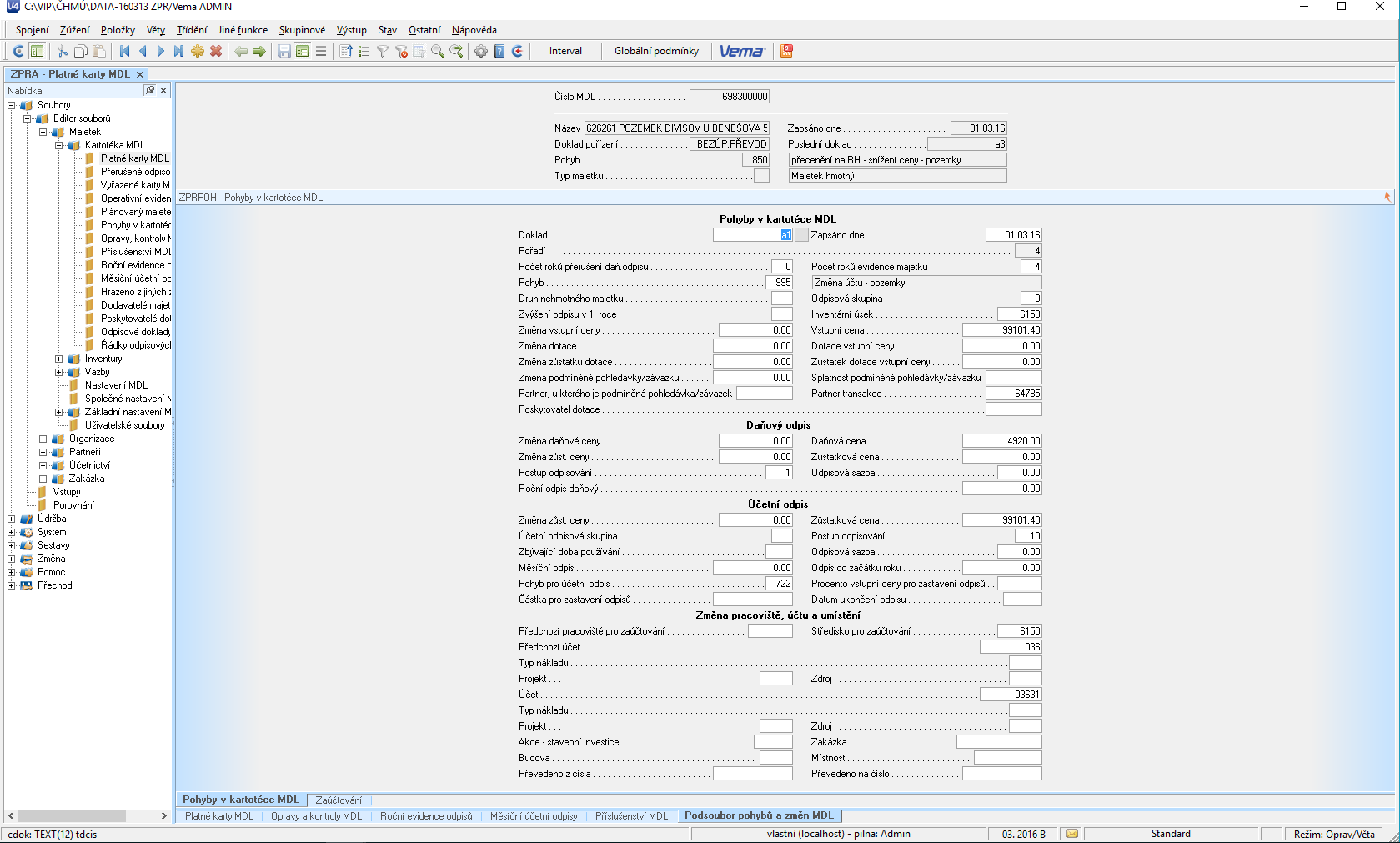 Pohyb 995 a změna účtu na 0315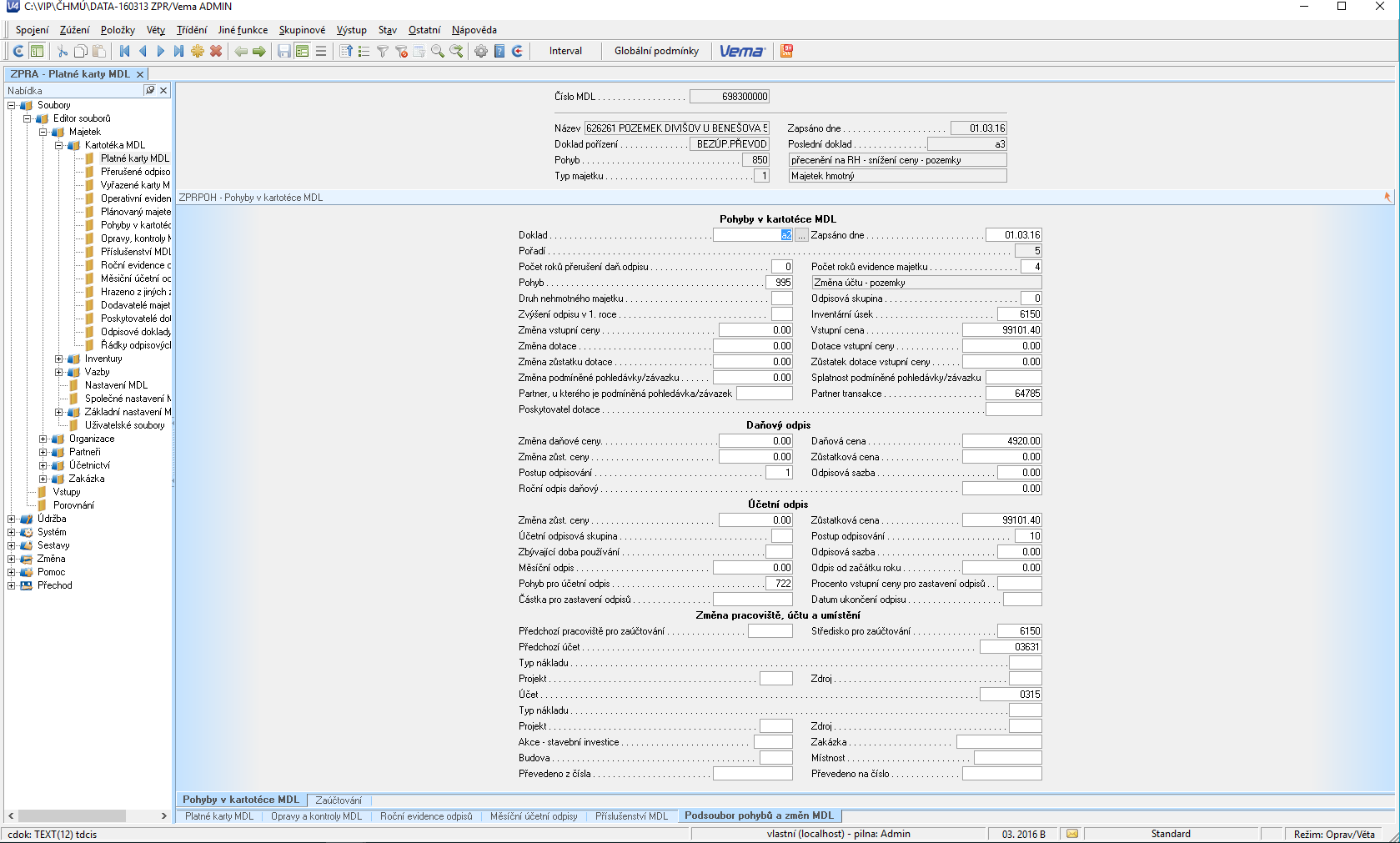 Pohyb 850 a snížení ceny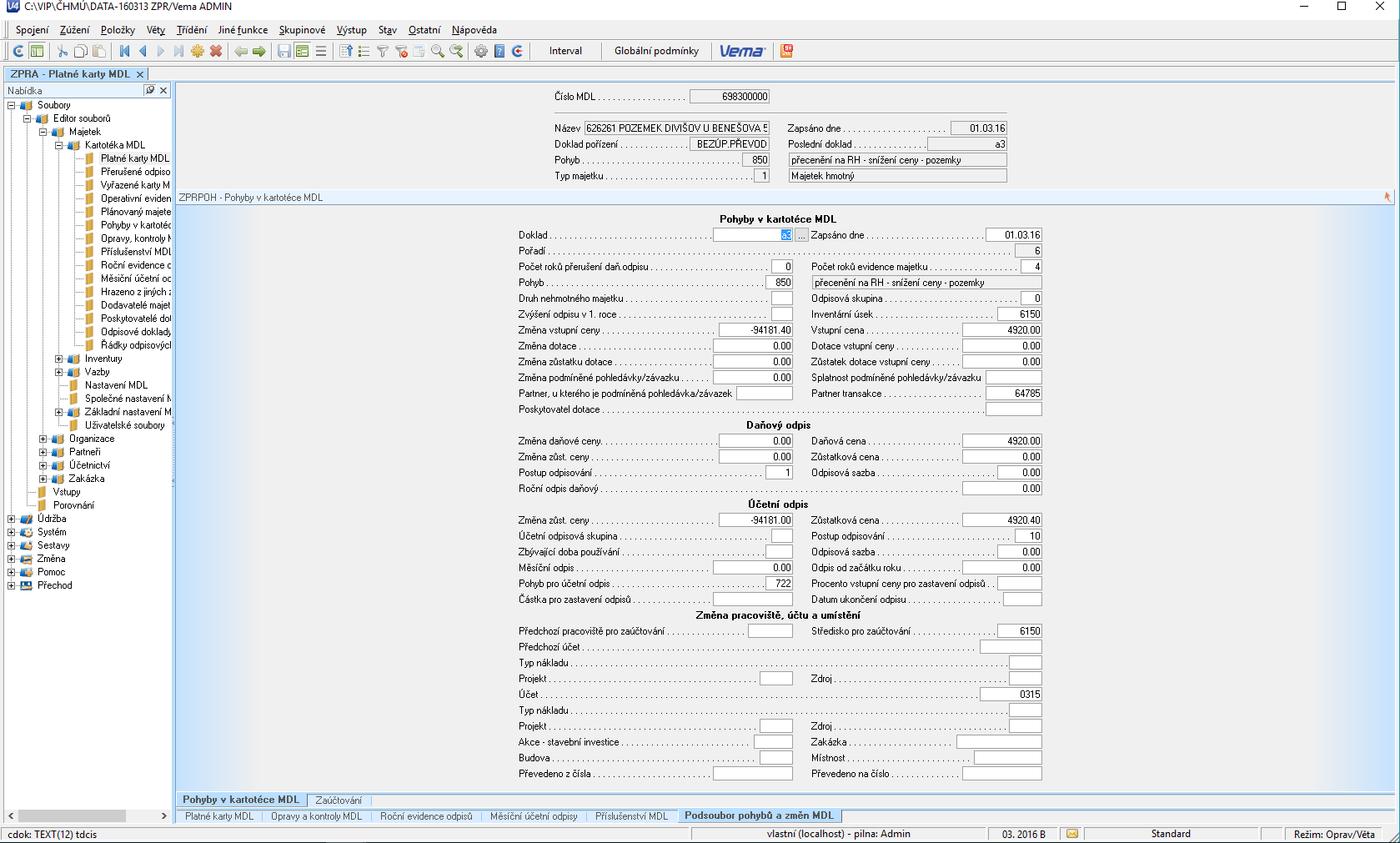 A takhle to dopadlo v účetnictví.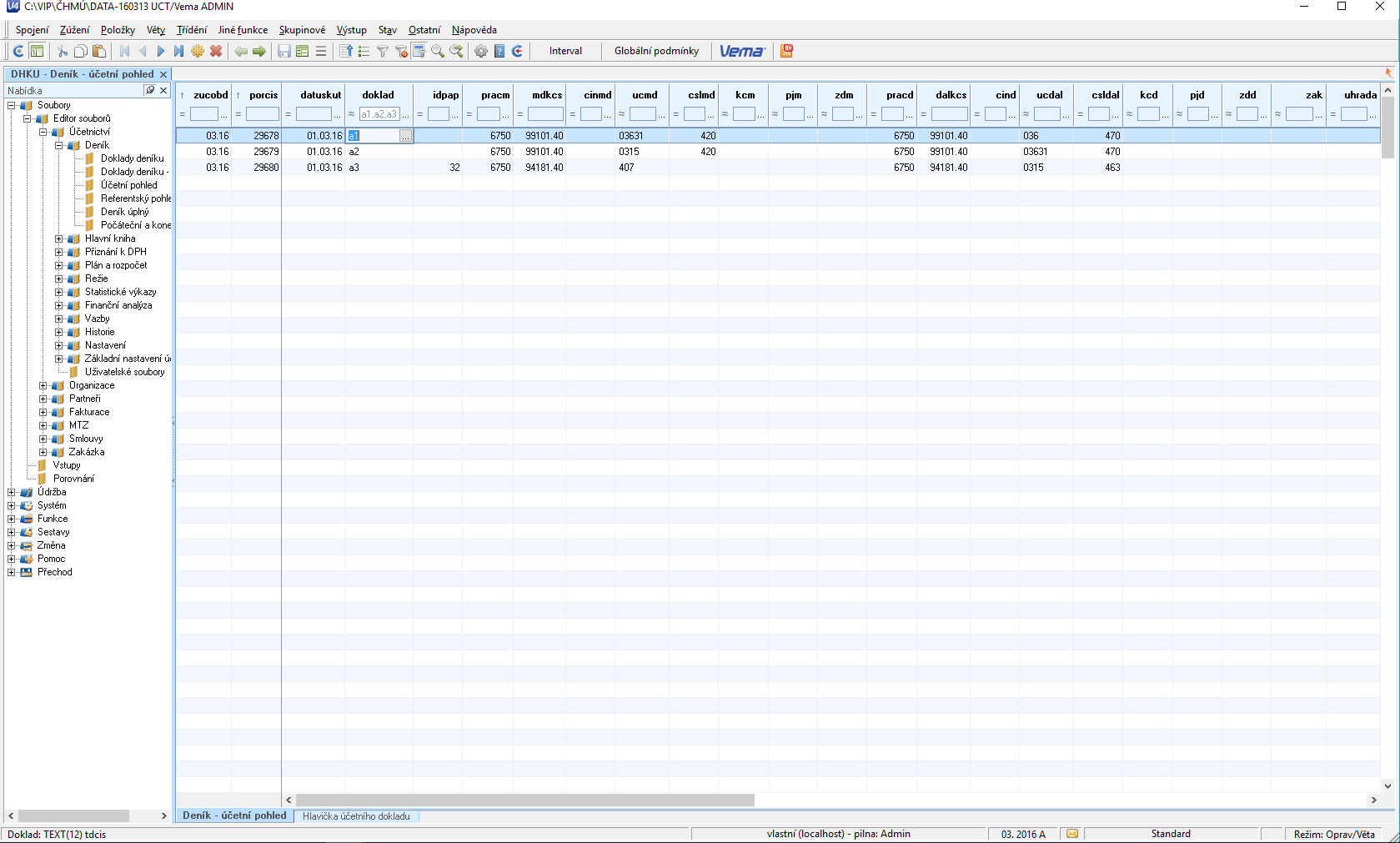 